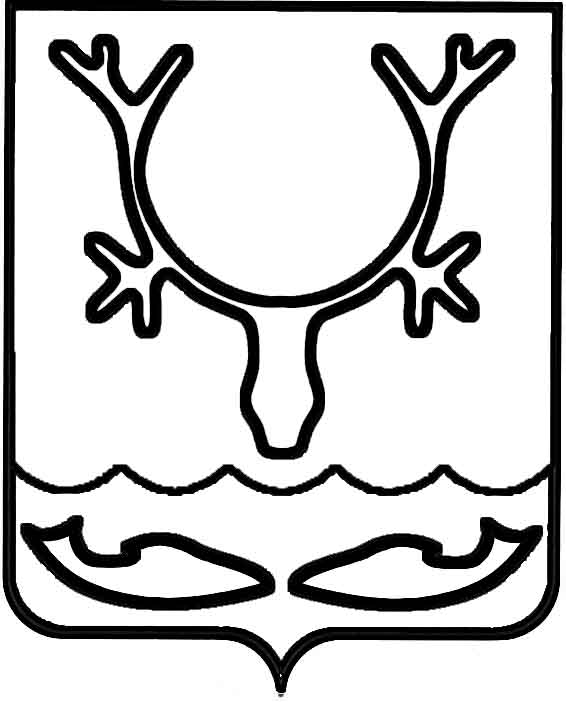 Администрация муниципального образования
"Городской округ "Город Нарьян-Мар"ПОСТАНОВЛЕНИЕО внесении изменений в постановление Администрации муниципального образования "Городской округ "Город Нарьян-Мар"                    от 30.08.2019 № 831 "Об утверждении муниципальной программы муниципального образования "Городской округ "Город        Нарьян-Мар" "Повышение качества водоснабжения муниципального образования "Городской округ "Город Нарьян-Мар"Руководствуясь статьей 179 Бюджетного кодекса Российской Федерации, постановлением Администрации МО "Городской округ "Город Нарьян-Мар" 
от 10.07.2018 № 453 "Об утверждении Порядка разработки, реализации и оценки эффективности муниципальных программ муниципального образования "Городской округ "Город Нарьян-Мар", решением Совета городского округа "Город Нарьян-Мар" от 22.12.2022 № 403-р "О бюджете муниципального образования "Городской округ "Город Нарьян-Мар" на 2023 год и на плановый период 2024 и 2025 годов",   Администрация муниципального образования "Городской округ "Город Нарьян-Мар"П О С Т А Н О В Л Я Е Т:Внести изменения в постановление Администрации муниципального образования "Городской округ "Город Нарьян-Мар" от 30.08.2019 № 831 
"Об утверждении муниципальной программы муниципального образования "Городской округ "Город Нарьян-Мар" "Повышение качества водоснабжения муниципального образования "Городской округ "Город Нарьян-Мар" согласно Приложению к настоящему постановлению.Настоящее постановление вступает в силу со дня его официального опубликования. Приложениек постановлению Администрации муниципального образования "Городской округ "Город Нарьян-Мар"от 07.03.2023 № 348Изменения в муниципальную программу муниципального образования "Городской округ "Город Нарьян-Мар""Повышение качества водоснабжения муниципального образования "Городской округ "Город Нарьян-Мар"В паспорте муниципальной программы муниципального образования "Городской округ "Город Нарьян-Мар" "Повышение качества водоснабжения муниципального образования "Городской округ "Город Нарьян-Мар" (далее – Программа) строку "Объемы и источники финансирования муниципальной программы" в паспорте Программы изложить в следующей редакции:"".Приложение 1 к Программе изложить в следующей редакции:"Приложение 1к программеПереченьцелевых показателей муниципальной программы муниципальногообразования "Городской округ "Город Нарьян-Мар" "Повышениекачества водоснабжения муниципального образования"Городской округ "Город Нарьян-Мар"Ответственный исполнитель: Управление жилищно-коммунального хозяйства Администрации муниципального образования "Городской округ "Город Нарьян-Мар"".Приложение 2 к Программе изложить в новой редакции:"Приложение 2к муниципальной программеРесурсное обеспечениереализации муниципальной программы муниципального образования "Городской округ "Город Нарьян-Мар""Повышение качества водоснабжения муниципального образования "Городской округ "Город Нарьян-Мар"Ответственный исполнитель: управление жилищно-коммунального хозяйства Администрации муниципального образования "Городской округ "Город Нарьян-Мар".".Приложение 3 к Программе изложить в новой редакции:"Приложение 3к муниципальной программеПереченьмероприятий муниципальной программы муниципального образования "Городской округ "Город Нарьян-Мар""Повышение качества водоснабжения муниципального образования "Городской округ "Город Нарьян-Мар"Ответственный исполнитель: управление жилищно-коммунального хозяйства Администрации муниципального образования "Городской округ "Город Нарьян-Мар".".07.03.2023№348Глава города Нарьян-Мара О.О. БелакОбъемы и источники финансирования муниципальной программыОбщий объем финансирования Программы составляет 
213 591,50000 тыс. рублей, в том числе по годам:2021 год – 0,00000 тыс. руб.;2022 год – 73 214, 20000 тыс. руб.; 2023 год – 140 377,30000 тыс. руб.;2024 год – 0,00000 тыс. руб.;2025 год – 0,00000 тыс. руб.Из них:за счет средств окружного бюджета составляет 
207 183,40000 тыс. рублей, в том числе по годам:2021 год – 0,00000 тыс. руб.;2022 год – 71 017,70000 тыс. руб.; 2023 год – 136 165,70000 тыс. руб.;2024 год – 0,00000 тыс. руб.;2025 год – 0,00000 тыс. руб.;за счет средств городского бюджета составляет 
6 408,1 тыс. рублей, в том числе по годам:2021 год – 0,00000 тыс. руб.;2022 год – 2 196,50000 тыс. руб.; 2023 год – 4 211,60000 тыс. руб.;2024 год – 0,00000 тыс. руб.;2025 год – 0,00000 тыс. руб.НаименованиеЕдиница измеренияЗначения целевых показателейЗначения целевых показателейЗначения целевых показателейЗначения целевых показателейЗначения целевых показателейЗначения целевых показателейЗначения целевых показателейНаименованиеЕдиница измеренияБазовый 2019 год2020 год2021 год2022 год2023 год2024 год2025 год123456789строительство объектов питьевого водоснабженияшт.0000033реконструкция объектов питьевого водоснабженияед.0002202реконструкция объектов питьевого водоснабжениям.0008361420,400доля населения муниципального образования "Городской округ "Город 
Нарьян-Мар", обеспеченного качественной питьевой водой 
из систем централизованного водоснабжения%86Не менее 86Не менее 86Не менее 86Не менее 87Не менее 88Не менее 89Наименование муниципальной программы (подпрограммы)Источник финансированияОбъемы финансирования, тыс. руб.Объемы финансирования, тыс. руб.Объемы финансирования, тыс. руб.Объемы финансирования, тыс. руб.Объемы финансирования, тыс. руб.Объемы финансирования, тыс. руб.Наименование муниципальной программы (подпрограммы)Источник финансированияВсего2021 год2022 год2023 год2024 год2025 годАБ123456Муниципальная программа "Повышение качества водоснабжения муниципального образования "Городской округ "Город Нарьян-Мар"Итого, в том числе:213591,500000,0000073214,20000140377,300000,000000,00000Муниципальная программа "Повышение качества водоснабжения муниципального образования "Городской округ "Город Нарьян-Мар"окружной бюджет207183,400000,0000071017,70000136165,700000,000000,00000Муниципальная программа "Повышение качества водоснабжения муниципального образования "Городской округ "Город Нарьян-Мар"городской бюджет6408,100000,000002196,500004211,600000,000000,00000№ п/пНаименование мероприятияИсточник финансированияОбъемы финансирования, тыс. руб.Объемы финансирования, тыс. руб.Объемы финансирования, тыс. руб.Объемы финансирования, тыс. руб.Объемы финансирования, тыс. руб.Объемы финансирования, тыс. руб.№ п/пНаименование мероприятияИсточник финансированияВсего2021 год2022 год2023 год2024 год2025 годАБВ1345671.Основное мероприятие: Повышение качества водоснабжения города Нарьян-Мараитого, том числе:213591,500000,0000073214,20000140377,300000,000000,000001.Основное мероприятие: Повышение качества водоснабжения города Нарьян-Мараокружной бюджет207183,400000,0000071017,70000136165,700000,000000,000001.Основное мероприятие: Повышение качества водоснабжения города Нарьян-Марагородской бюджет6408,100000,000002196,500004211,600000,000000,000001.1.Строительство объектов питьевого водоснабжения в г. Нарьян-Мареитого, том числе:0,000000,000000,000000,000000,000000,000001.1.Строительство объектов питьевого водоснабжения в г. Нарьян-Мареокружной бюджет0,000000,000000,000000,000000,000000,000001.1.Строительство объектов питьевого водоснабжения в г. Нарьян-Марегородской бюджет0,000000,000000,000000,000000,000000,00000Строительство станции обезжелезивания на ВНС№ 1, водозабор "Озерный"итого, том числе:0,000000,000000,000000,000000,000000,00000Строительство станции обезжелезивания на ВНС№ 1, водозабор "Озерный"окружной бюджет0,000000,000000,000000,000000,000000,00000Строительство станции обезжелезивания на ВНС№ 1, водозабор "Озерный"городской бюджет0,000000,000000,000000,000000,000000,00000Строительство резервной накопительной емкости объемом 2400 м³ на ВНС-1 в железобетонном исполнении, водозабор "Озерный"итого, том числе:0,000000,000000,000000,000000,000000,00000Строительство резервной накопительной емкости объемом 2400 м³ на ВНС-1 в железобетонном исполнении, водозабор "Озерный"окружной бюджет0,000000,000000,000000,000000,000000,00000Строительство резервной накопительной емкости объемом 2400 м³ на ВНС-1 в железобетонном исполнении, водозабор "Озерный"городской бюджет0,000000,000000,000000,000000,000000,00000Строительство водоразборных колонок с подключением к системе централизованного водоснабжения водозабора "Озерный"итого, том числе:0,000000,000000,000000,000000,000000,00000Строительство водоразборных колонок с подключением к системе централизованного водоснабжения водозабора "Озерный"окружной бюджет0,000000,000000,000000,000000,000000,00000Строительство водоразборных колонок с подключением к системе централизованного водоснабжения водозабора "Озерный"городской бюджет0,000000,000000,000000,000000,000000,000001.2.Субсидии местным бюджетам на софинансирование капитальных вложений в объекты муниципальной собственностиитого, том числе:213591,500000,0000073214,20000140377,300000,000000,000001.2.Субсидии местным бюджетам на софинансирование капитальных вложений в объекты муниципальной собственностиокружной бюджет207183,400000,0000071017,70000136165,700000,000000,000001.3.Софинансирование капитальных вложений в объекты муниципальной собственностиитого, том числе:6408,100000,000002196,500004211,600000,000000,000001.3.Софинансирование капитальных вложений в объекты муниципальной собственностигородской бюджет6408,100000,000002196,500004211,600000,000000,00000Реконструкция водовода в две нитки на участке от ВНС-2 до т. А в районе жилого дома № 1 по ул. 60 лет Октября с устройством ВНС в микрорайоне Малый Качгортитого, том числе:103532,200000,000000,00000103532,200000,000000,00000Реконструкция водовода в две нитки на участке от ВНС-2 до т. А в районе жилого дома № 1 по ул. 60 лет Октября с устройством ВНС в микрорайоне Малый Качгортокружной бюджет100426,100000,000000,00000100426,100000,000000,00000Реконструкция водовода в две нитки на участке от ВНС-2 до т. А в районе жилого дома № 1 по ул. 60 лет Октября с устройством ВНС в микрорайоне Малый Качгортгородской бюджет3106,100000,000000,000003106,100000,000000,00000Реконструкция наружного водовода в две нитки от ВК-19 по ул. Пионерская до ВК-82 перекресток улиц Пионерская и Ленинаитого, том числе:36372,500000,0000036372,500000,000000,000000,00000Реконструкция наружного водовода в две нитки от ВК-19 по ул. Пионерская до ВК-82 перекресток улиц Пионерская и Ленинаокружной бюджет35281,300000,0000035281,300000,000000,000000,00000Реконструкция наружного водовода в две нитки от ВК-19 по ул. Пионерская до ВК-82 перекресток улиц Пионерская и Ленинагородской бюджет1091,200000,000001091,200000,000000,000000,00000Реконструкция наружного водовода в две нитки на участке от ВНС в т. А в районе ж.д. N 2 по ул. 60 лет Октября до ВК-32 в районе д. N 32 по ул. 60 лет Октябряитого, том числе:0,000000,000000,000000,000000,000000,00000Реконструкция наружного водовода в две нитки на участке от ВНС в т. А в районе ж.д. N 2 по ул. 60 лет Октября до ВК-32 в районе д. N 32 по ул. 60 лет Октябряокружной бюджет0,000000,000000,000000,000000,000000,00000Реконструкция наружного водовода в две нитки на участке от ВНС в т. А в районе ж.д. N 2 по ул. 60 лет Октября до ВК-32 в районе д. N 32 по ул. 60 лет Октябрягородской бюджет0,000000,000000,000000,000000,000000,00000Реконструкция наружного водовода в две нитки от ВК-82 перекресток улиц Пионерская и Ленина до ВК-53 район ж.д. № 5 по ул. Ленинаитого, том числе:36845,100000,000000,0000036845,100000,000000,00000Реконструкция наружного водовода в две нитки от ВК-82 перекресток улиц Пионерская и Ленина до ВК-53 район ж.д. № 5 по ул. Ленинаокружной бюджет35739,600000,000000,0000035739,600000,000000,00000Реконструкция наружного водовода в две нитки от ВК-82 перекресток улиц Пионерская и Ленина до ВК-53 район ж.д. № 5 по ул. Ленинагородской бюджет1105,500000,000000,000001105,500000,000000,00000Реконструкция водовода в две нитки в надземном исполнении от ВНС-1 
до колодцев перехвата в районе курьи Городецкая по ул. Пионерскаяитого, том числе:36841,700000,0000036841,700000,000000,000000,00000Реконструкция водовода в две нитки в надземном исполнении от ВНС-1 
до колодцев перехвата в районе курьи Городецкая по ул. Пионерскаяокружной бюджет35736,400000,0000035736,400000,000000,000000,00000Реконструкция водовода в две нитки в надземном исполнении от ВНС-1 
до колодцев перехвата в районе курьи Городецкая по ул. Пионерскаягородской бюджет1105,300000,000001105,300000,000000,000000,00000ВСЕГО по программе, в том числе:ВСЕГО по программе, в том числе:ВСЕГО по программе, в том числе:213 591,500000,0000073 214,20000140 377,300000,000000,00000окружной бюджетокружной бюджетокружной бюджет207 183,400000,0000071 017,70000136 165,700000,000000,00000городской бюджетгородской бюджетгородской бюджет6 408,100000,000002 196,500004 211,600000,000000,00000иные источникииные источникииные источники